`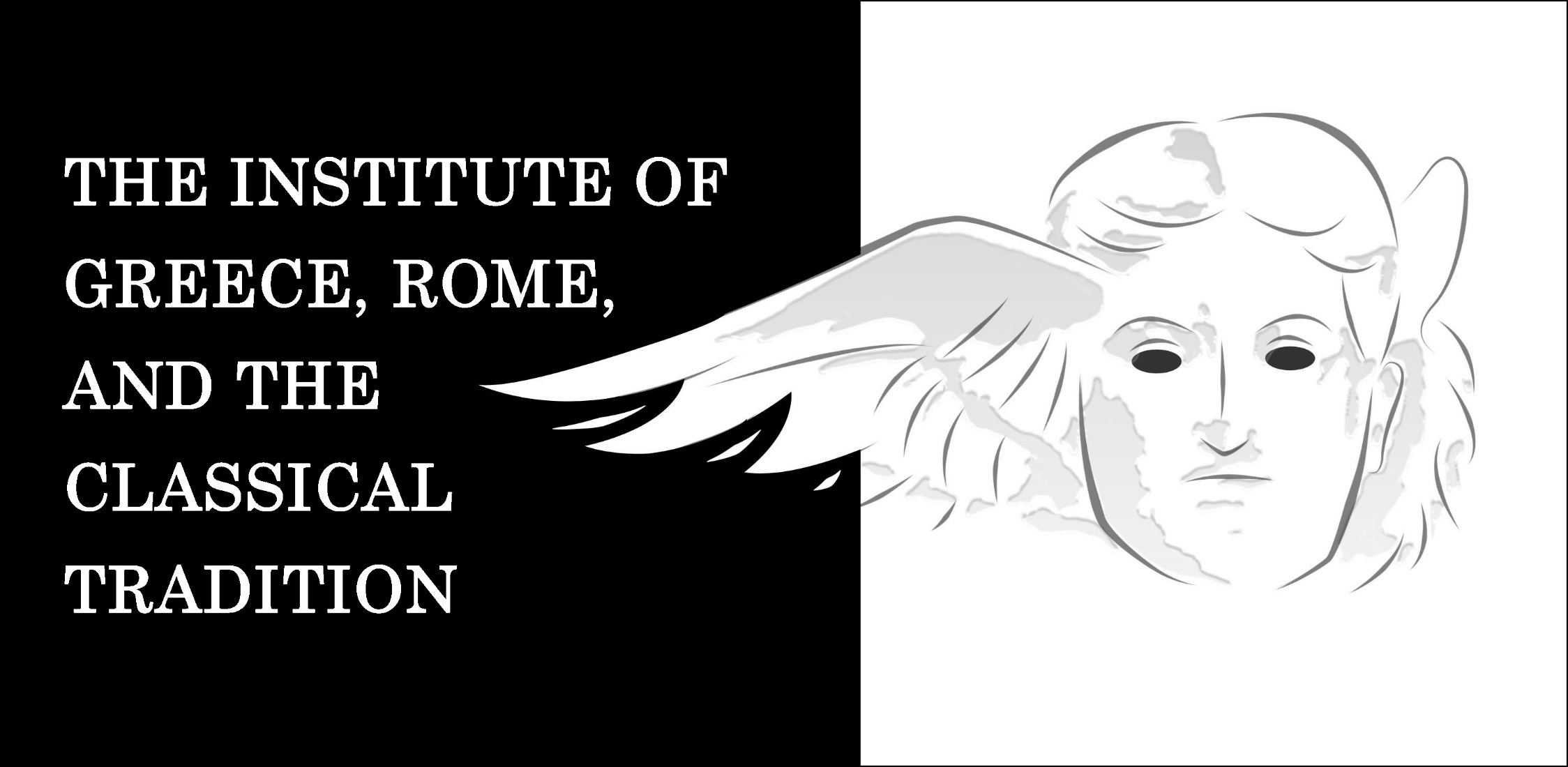 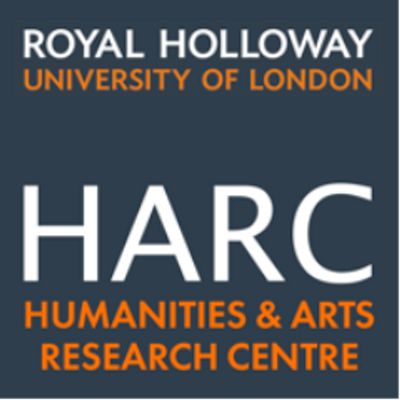 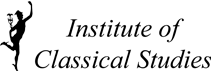 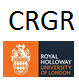 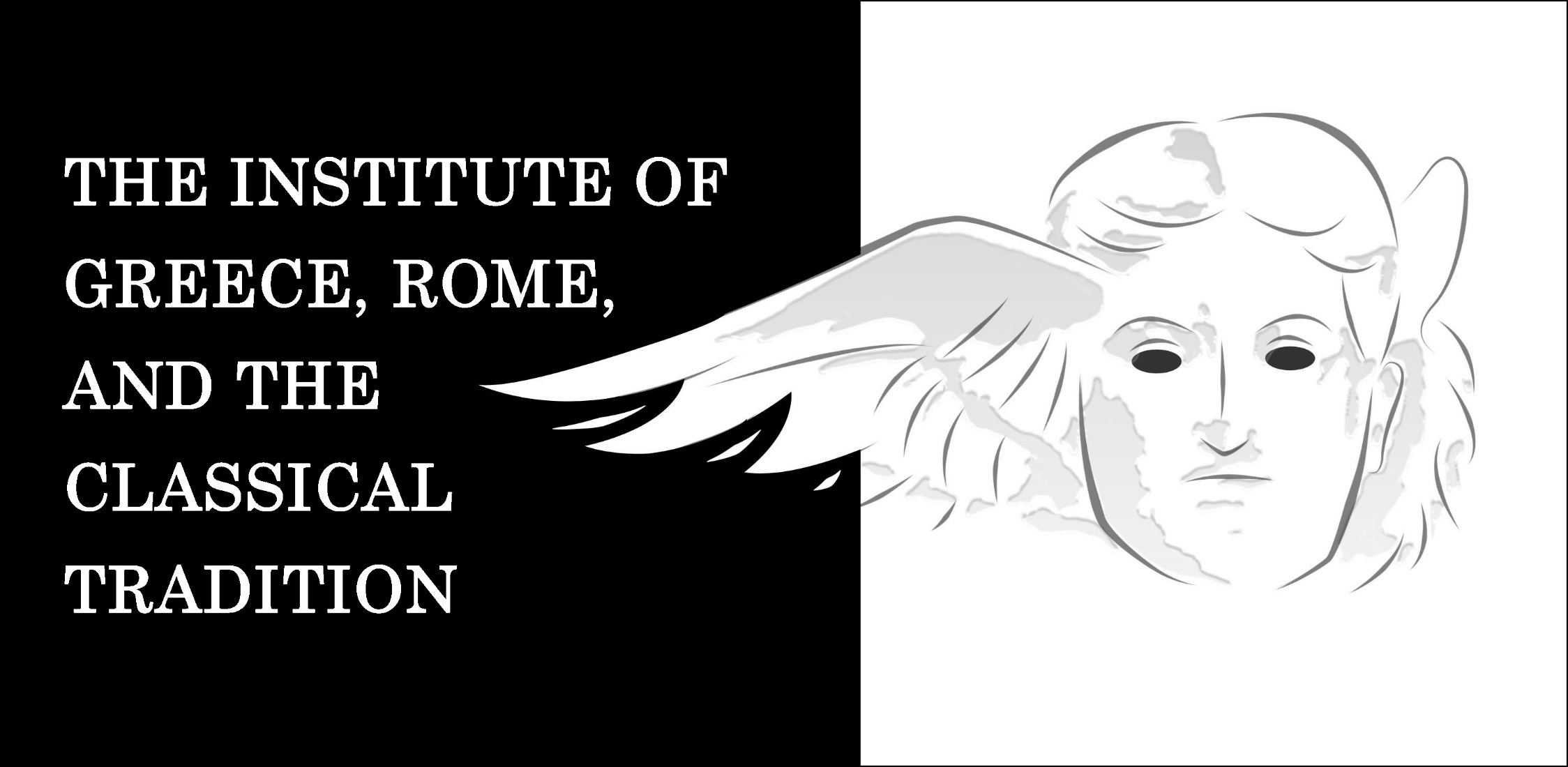 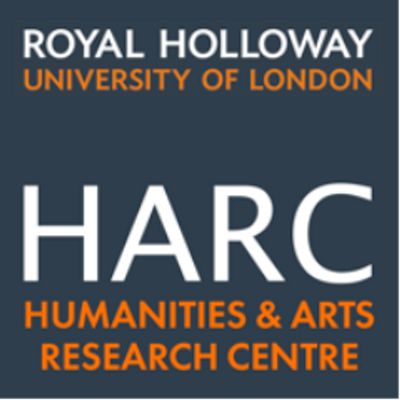 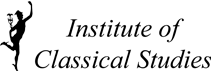 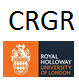 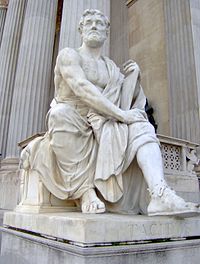 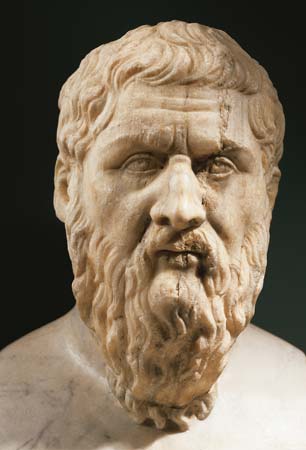 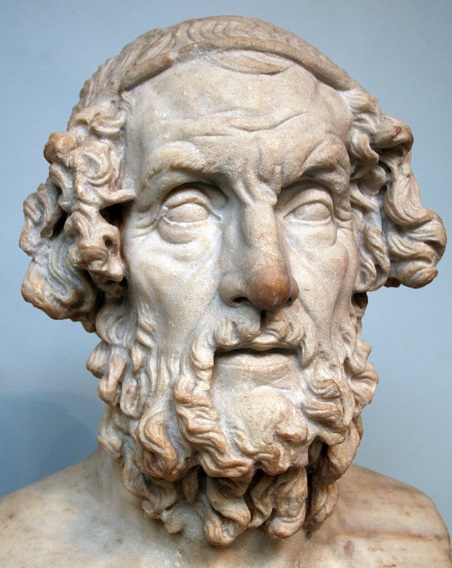 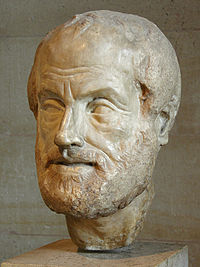 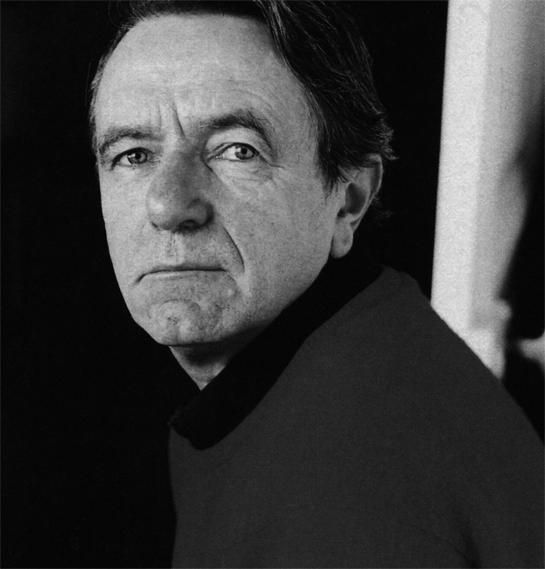 